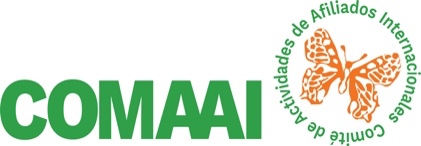 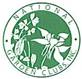 TIPO DE EXPOSICIÓN TITULO EXPOSICIONUna Exposición de Flores NGCFORMULARIO DE REGISTRO DIVISIÓN HORTICULTURATitulo División No. DE REGISTRO:  (Para uso del comité).NOMBRE:TELÉFONO WA:  (         )EMAIL:  CLUB DE JARDINERÍA:   PAÍS:  SECCIÓN:CLASE:MUY IMPORTANTE  NOMENCLATURA BOTÁNICA:   Binomio  (Género/especie)  MEF pág. 53No se permite la manipulación de las fotografías.IMPORTANTE: El Comité de Exposición tiene la libertad de pedir la cantidad de fotografías que considere apropiado y esta información  DEBE aparecer en el Programa que es la Ley de la Exposición.Sugerencia: tres (3) fotografías de la muestra de Horticultura presentada: 1.-  FRENTE centrada - debe enfocar toda la muestra.2.-  LATERAL mostrando la Tarjeta con el Código de Identificación Actual sin obstruir el ejemplar …. 3.-  DESDE ARRIBA  Indica la circunferencia y/o patrón de crecimiento.4.- COLECCIONES Y DISPLAY  los requisitos pueden ser diferentes.MEDIANTE LA ENTREGA DE ESTE FORMULARIO EL EXPOSITOR: ratifica que el espécimen de Horticultura  proviene de su jardín , siguiendo los requerimientos del MEF. ACEPTA QUE LAS FOTOS QUEDEN EN POSESIÓN DEL COMITÉ DE EXPOSICIÓN y NGC/COMAAI para uso educativo .ENVÍE  ESTE FORMULARIO DE INSCRIPCIÓN Y LAS FOTOGRAFÍAS A:  Las muestras se aceptan ÚNICAMENTE entre ….